Odbočovací redukce s těsněním 45° ABS 125-100Obsah dodávky: 1 kusSortiment: K
Typové číslo: 0055.0427Výrobce: MAICO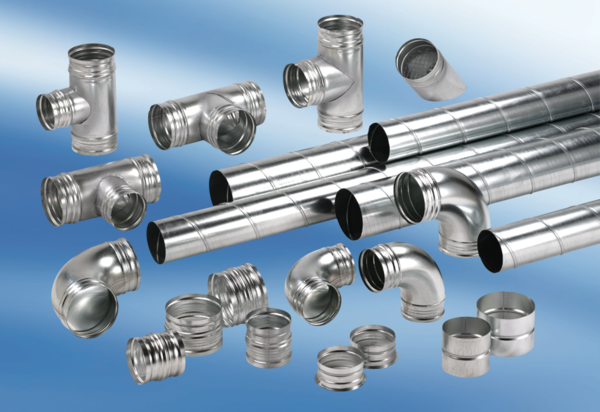 